Publicado en 28903 el 06/07/2020 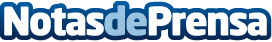 300 inscritos en programa impulsado por INISEG en único Máster en Inteligencia que se imparte en EspañaMás de 300 inscritos en el Programa de Ayudas al Estudio impulsado por INISEG para el único Máster Universitario en Inteligencia que se imparte en EspañaDatos de contacto:Rossana BendaDirectora Marketing INISEG912141926Nota de prensa publicada en: https://www.notasdeprensa.es/300-inscritos-en-programa-impulsado-por-iniseg Categorias: Internacional Nacional Inteligencia Artificial y Robótica Madrid Software Universidades http://www.notasdeprensa.es